……………………………………………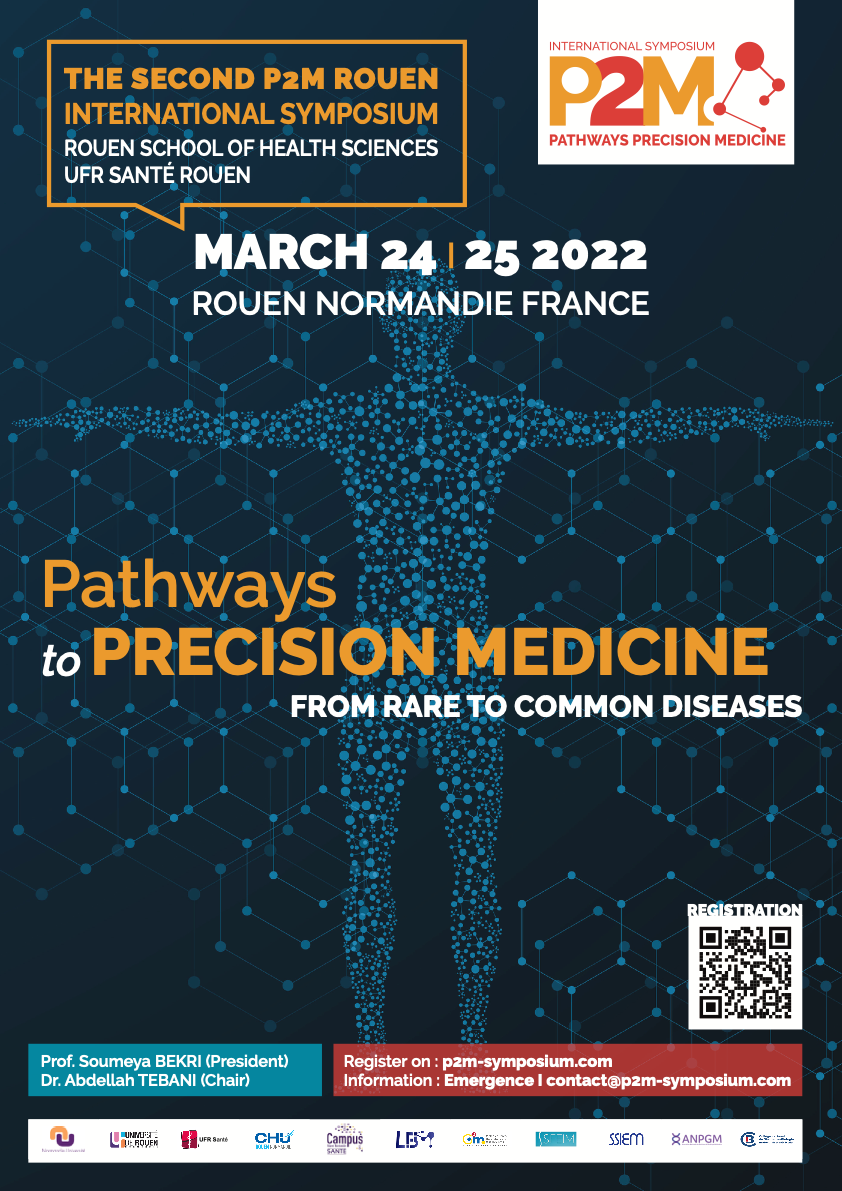 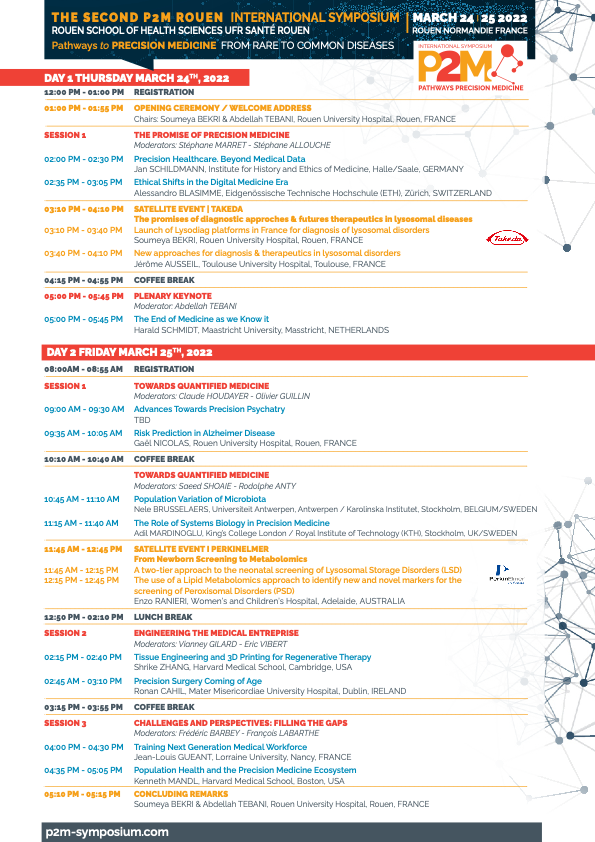 